Муниципальное автономное дошкольное образовательное учреждение «Детский сад № 369» г. ПермиПрограммакраткосрочной образовательной практикипо познавательному развитиюдля детей 6-7«Лаборатория почемучек»                                                                                                     Автор:                                                                                                    Якимец Ю.В. «Детский сад№206»г. Перми                                                                                                     воспитатель  В обработке Флягиной С.С.	воспитательПермь2018 год Технологическая картаТематический планСписок литературы:https://kopilkaurokov.ru/vneurochka/prochee/kratkosrochnaia-obrazovatiel-naia-praktika-kop-laboratoriia-pochiemuchiekhttp://ped-kopilka.ru/blogs/ala-ivanovna-efimova/volshebnaja-voda-uznaem-my-tebja.htmlПриложениеПриложение №1 «Вода занимает все сосуды»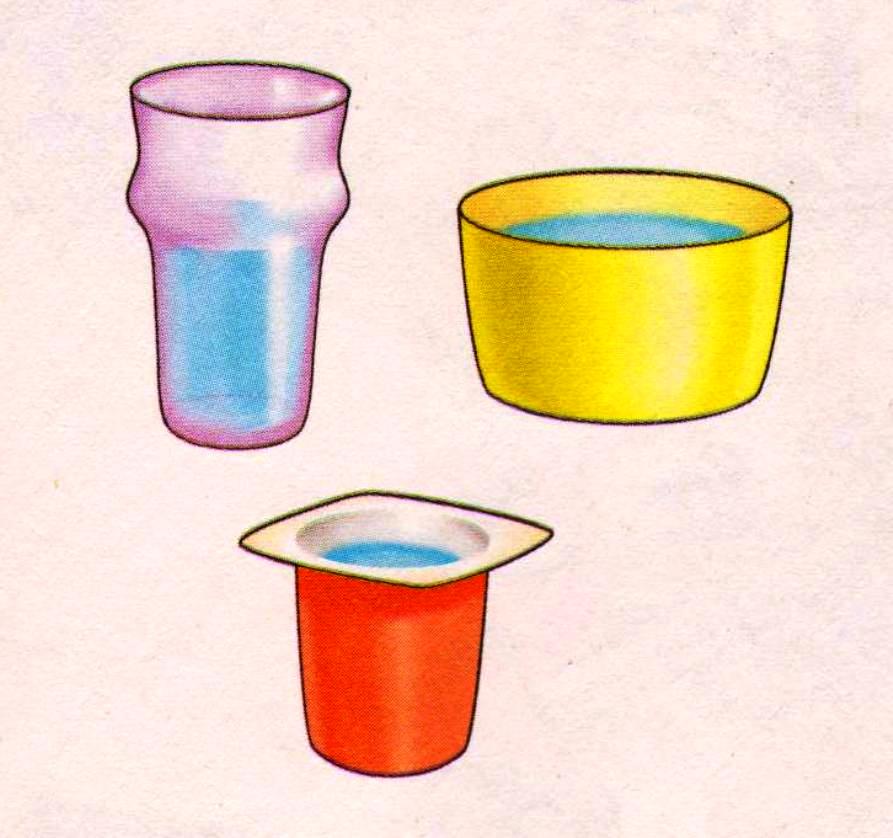 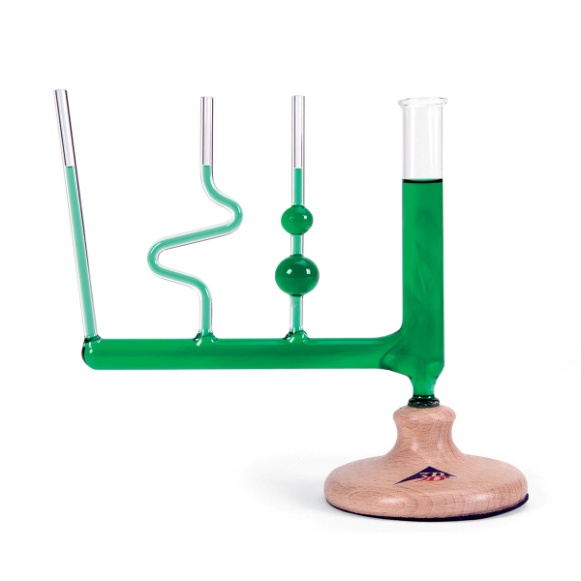   «Вода поднимается вверх»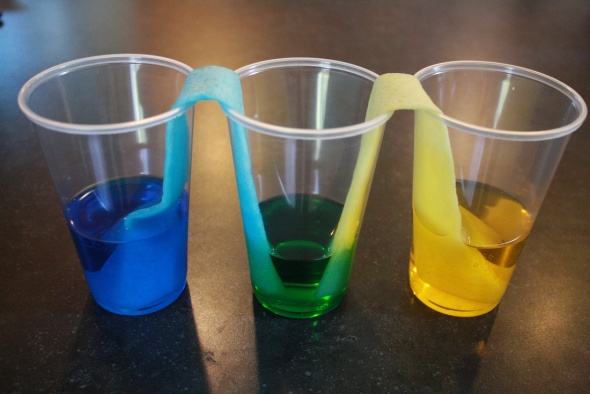 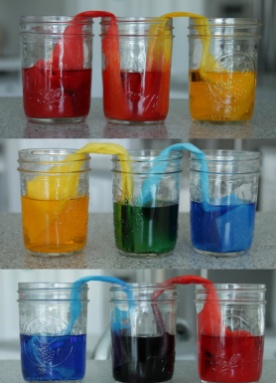 «Волшебные фокусы»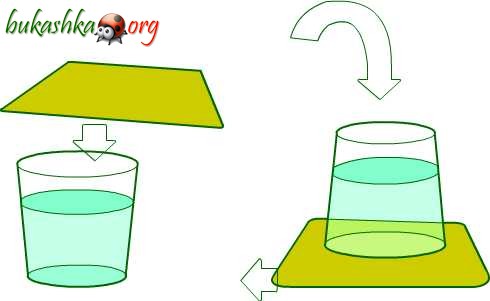 Приложение №2Конспект занятий -экспериментирований«Волшебная вода, узнаем мы тебя»
Цель: прививать интерес к исследовательской деятельности
Задачи:
Познакомить детей со свойствами воды уточнить значение воды для всего живого на земле.
Развивать любознательность, мышление и речь детей, ввести в активный словарь детей слова: бесцветная , безвкусная, прозрачная.
Развивать у детей познавательный интерес, через знакомство с техникой проведения опытов с водой; развивать наблюдательность, способность сравнивать, сопоставлять, делать выводы; умение общаться со сверстниками во время проведения опытов.
Оборудование: стаканчики; бутылочки, соломинки (на каждого ребенка) ; воронки, узкие высокие стаканы, округлые сосуды, широкие миски, ковшики , вода, подносы;, ложки 
Предварительная работа: чтение художественной литературы по теме «Вода» (стихи, загадки, пословицы, поговорки) ; наблюдение на прогулке; беседы о воде, ее роли в жизни человека; рассматривание иллюстраций на тему «Вода»; проведение опытов с водой (превращение снега в воду, воды в лёд, окрашивание воды).

Ход занятия:
Воспитатель: Ребята, во время прогулок мы с вами наблюдали за природными явлениями. Прочитали в энциклопедии о воде. Дома все наблюдаем каждый день, как вода течет у нас из – под крана. Учили стихи. Сегодня я вас приглашаю вступить в клуб «Юные лаборанты», получше узнать свойства воды, может ли выжить человек без воды и все живое на планете. Ребята, а для чего нам нужна вода?
Ответы детей.
Воспитатель: Ребята, дома мы каждый день используем воду, теперь каждый ребенок поочереди назовет, где дома применяют воду( или сам ребенок, или родители).
Ответы детей: чистим зубы, умываемся, моем посуду, пьем чай, варим обед, ужин, поливаем цветы, заполняем аквариум и многое другое.
Воспитатель: Правильно, ребята, молодцы. А сейчас я загадаю вам загадки о природных явлениях. Слушайте внимательно.
«Я и туча, и туман,
И ручей, и океан,
И летаю, и бегу,
И стеклянной быть могу.
(Вода.)
Мы говорим: она течёт;
Мы говорим: она играет;
Она бежит всегда вперёд,
Но никуда не убегает.
(Вода.)
В море я всегда солена,
А в реке я пресная.
Лишь в пустыне раскаленной
Мне совсем не место.
(Вода.)
Воспитатель: О чем все эти загадки? О чём мы с вами сегодня будем говорить?
Дети. О воде!
Воспитатель: Ребята, как вы думаете, а где можно встретить воду в природе?
Ответы детей.
Воспитатель: А теперь вместе с вами постараемся определить, где какая вода, а для этого надо поиграть в игру. Вы согласны?
Ответы детей.
Воспитатель: Игра:«Доскажи словечко».
В морях и океанах – вода солёная;
вода в море – … морская;
вода в океане – …океаническая;
в реках - …, 
в родниках -…, 
в болотах -…,
Воспитатель: Как вы думаете, для чего нужна людям вода, животным, растениям, рыбам?
Ответы детей.
Воспитатель: Ребята, вы хотите узнать ещё много нового о воде? Тогда, приглашаю вас в клуб «Юный лаборант». Предлагаю вам заняться исследованием воды. Согласны? 
Ответы детей.Опыт № 1 «Вода не имеет формы».
Перед детьми различные сосуды.
Воспитатель: Может ли вода иметь, какую – то форму?
Ответы детей.
Воспитатель: Как это проверить? Какой формы эти сосуды?
Ответы детей.
Воспитатель: Давайте заполним их водой. Чем удобнее наливать воду в узкий сосуд?
Дети: Ковшиком через воронку.
Вывод: жидкая вода не имеет формы, она принимает форму того сосуда, в котором находится.Занятие №2 «Вода умеет подниматься»В моих руках любой предмет 
Как будто заколдован. 
Вот шарик есть, а вот уж нет! 
Вот появился снова! 
То там, то здесь, 
То нет, то есть! 
И вот уж шариков не счесть! 
Смотри, пропали! 
Где ж их взять?! 
И очень даже странно,
Что достаю я их опять... 
Из твоего кармана! 
(Фокусник) и циркВ:А что же делает фокусник в цирке?(ответы детей) И мы сегодня тоже будем маленькими фокусниками.В:Для этого нам потребуется: стакан,  маркеры разных цветов, вода, лист бумаги( бумажное полотенце) Наливаем воду в стакан, на полоске из бумажного полотенца рисуем полоски разного цвета.  Подскажите мне, что надо сделать( ответы детей)  Правильно опустить один кончик бумаги в стакан  с водой. Дети, что же вы заметили? Вода подниматься стала вверх  и тянуть радугу из различных цветов и плавные переходы от одного цвета к другому. Вот вам еще одно свойство воды. Вода умеет подниматьсяЗанятие №3 «Волшебные фокусы»Здравствуйте ребята, мы сегодня с вами отправляемся в одно удивительное место, а какое вы мне назовете сами.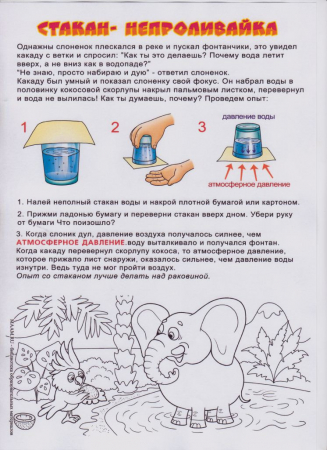 Принято на педагогическом совете                                                           Протокол № 1 от «___» ________20_____г.                                                                   Утвержденоприказом заведующим МАДОУ «Детский сад № 369» г. Перми__________/ Мартынова И.В./Приказ № ____от «___»  _________20_____г. Аннотация для родителей (краткое содержание практики)Старшие дошкольники - неутомимые исследователи. Они внимательно наблюдают за окружающим миром, строят предположения и хотят их самостоятельно проверить. Чаще всего дети исследуют явления живой природы, но неживая природа может представлять для них не меньший интерес, если ее правильно преподнести.ЦельСтимулирование развития у детей интереса к естественным наукам путем опытно-экспериментальной деятельности.Задачи Знакомство с законом «Жидкие тела не имеют формы и заполняют свободное пространство»,Знакомство с законом «Жидкости, как и все тела, стремятся к падению (стеканию), но под давлением могут подниматься»Знакомство с законом «Поток воды может оказывать силовое воздействие»,Знакомство с простыми фокусами с водой.Научить детей изготавливать своими руками книжку для фиксации результатов опытов.Время проведенияПрограмма курса предполагает проведение 1 занятия в неделю, во второй половине дня, продолжительностью 30 минут, в помещении группы детского сада. Данный курс рассчитан на 10 детей. Возраст детей 6-7 лет,Кол-во часов1,5Максимальное количество участников8 человекПеречень материалов и оборудования для проведения КОПВода, бумага туалетная, стакан, фломастеры или маркеры, лист бумаги формата А5,различные сосуды разной формы и размеры(пластик), вода, поддон для воды.Предполагаемые результаты (умения навыки, созданный продукт)Каждый ребенок познакомился с законами:«Вода не имеет формы и принимает форму сосуда»,«Вода, как все тела, стремиться к падению, но под давлением может подниматься»«Поток воды может оказывать силовое действие»2.Каждый ребенок научился показывать простейшие фокусы с водой.3.Каждый ребенок научился изготавливать своими руками книжку для фиксации результатов опытов. Умеет зарисовывать алгоритм проведения опыта.ЗадачиСодержаниеСодержаниеПланируемый результатЗадачиДеятельность педагога	Деятельность детейПланируемый результатВстреча №1 «Что умеет вода?»Встреча №1 «Что умеет вода?»Встреча №1 «Что умеет вода?»Встреча №1 «Что умеет вода?»Знакомство с законом «Жидкие тела не имеют формы и заполняют свободное пространство»,Знакомство с законом «Жидкости, как и все тела, стремятся к падению (стеканию), но под давлением могут подниматься»Знакомство с законом «Поток воды может оказывть силовое воздействие»,Знакомство с простыми фокусами с водой.Научить детей изготавливать своими руками книжку для фиксации результатов опытов.Познакомить детей с законом «Вода не имеет формы и заполняет все свободное пространство»«Вода – водичка»».Практическая деятельность: опыт№1«Вода принимает форму сосуда» Изготовление обложки книжки для фиксации опытов. Заполнение первой странички книжки.Изготовили обложку книжки, познакомились со свойством, что вода не имеет формы и заполняет весь сосуд.Встреча №2 «Вода может подниматься»Встреча №2 «Вода может подниматься»Встреча №2 «Вода может подниматься»Встреча №2 «Вода может подниматься»Знакомство с законом «Жидкие тела не имеют формы и заполняют свободное пространство»,Знакомство с законом «Жидкости, как и все тела, стремятся к падению (стеканию), но под давлением могут подниматься»Знакомство с законом «Поток воды может оказывть силовое воздействие»,Знакомство с простыми фокусами с водой.Научить детей изготавливать своими руками книжку для фиксации результатов опытовЗнакомство с законом «Жидкости, как все тела, стремятся к падению, но под давлением могут подниматься».Знакомство со схемой – алгоритмом работы.Практическая работа - опыт №2 «вода поднимается».Заполнение второй странички фиксационной книжкиЗаполнили вторую страничку у книжки, провели опыт, вода поднимается вверх под давлениемВстреча №3 «Волшебные  фокусы»Встреча №3 «Волшебные  фокусы»Встреча №3 «Волшебные  фокусы»Встреча №3 «Волшебные  фокусы»Знакомство с законом «Жидкие тела не имеют формы и заполняют свободное пространство»,Знакомство с законом «Жидкости, как и все тела, стремятся к падению (стеканию), но под давлением могут подниматься»Знакомство с законом «Поток воды может оказывать силовое воздействие»,Знакомство с простыми фокусами с водой.Научить детей изготавливать своими руками книжку для фиксации результатов опытовЗнакомство с простейшими фокусами с водойПрактическая работа по выполнению фокусов- вода в перевернутом стакане удерживает бумагу,-вода поднимается вверх (впитываемость).Заполнение странички фиксационной книжки.Заполнили третью страничку у книжки, провели опыт, фокус с водой